All modalities of therapeutic bodywork:30 minutes @ $45.0060 minutes @ $80.0090 minutes @ $120.00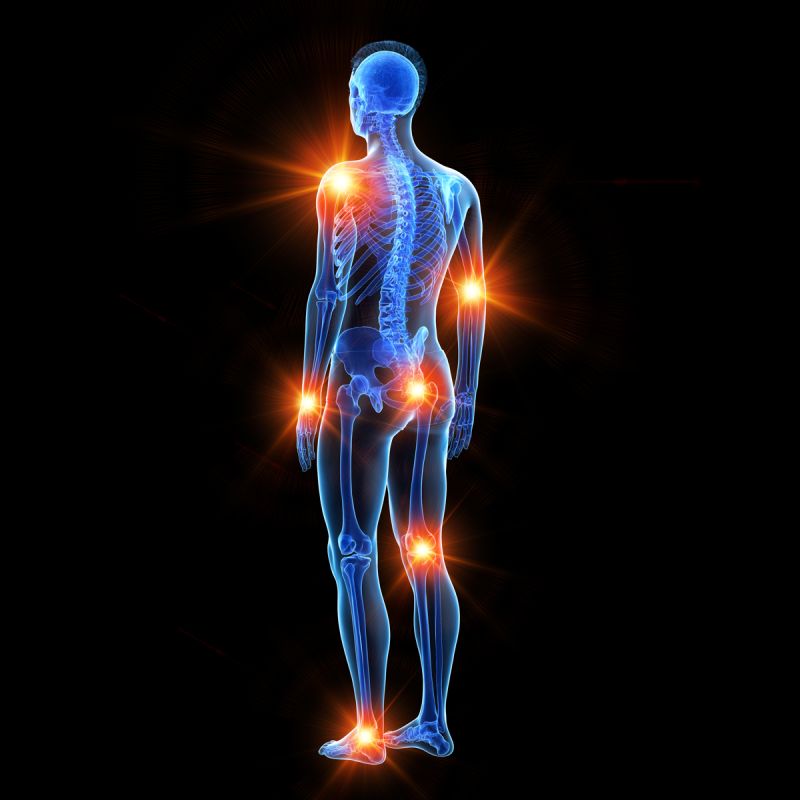 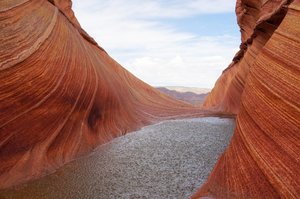 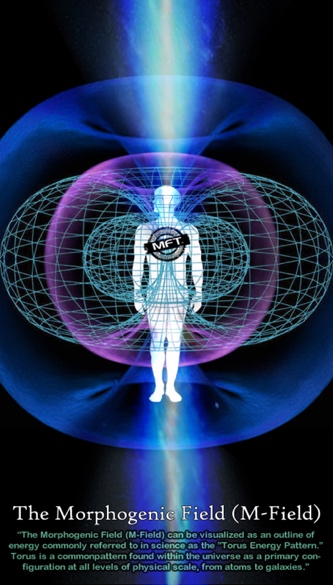 